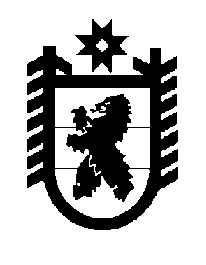 Российская Федерация Республика Карелия    ПРАВИТЕЛЬСТВО РЕСПУБЛИКИ КАРЕЛИЯПОСТАНОВЛЕНИЕот  21 ноября 2018 года № 434-Пг. Петрозаводск О внесении изменений в постановление Правительства Республики Карелия от 8 февраля 2017 года № 50-П  Правительство Республики Карелия п о с т а н о в л я е т:1. Внести в Порядок предоставления из бюджета Республики Карелия субсидий на поддержку агропромышленного комплекса Республики Карелия, 
в том числе источником финансового обеспечения которых являются средства федерального бюджета, юридическим лицам (за исключением субсидий государственным (муниципальным) учреждениям), индивидуальным предпринимателям, а также физическим лицам – производителям товаров, работ, услуг, утвержденный постановлением Правительства Республики Карелия от 8 февраля 2017 года № 50-П «Об утверждении Порядка предоставления из бюджета Республики Карелия субсидий на поддержку агропромышленного комплекса Республики Карелия, в том числе источником финансового обеспечения которых являются средства федерального бюджета, юридическим лицам (за исключением субсидий государственным (муниципальным) учреждениям), индивидуальным предпринимателям, а также физическим лицам – производителям товаров, работ, услуг» (Собрание законодательства Республики Карелия, 2017, № 2, ст. 191; № 4, ст. 680; № 8, 
ст. 1528; № 9, ст. 1787; № 11, ст. 2168, 2188; № 12, ст. 2445; 2018, № 1, ст. 48; 
№ 4, ст. 750; № 5, ст. 1009; № 6, ст. 1254; Официальный интернет-портал правовой информации (www.pravo.gov.ru), 21 сентября 2018 года, 
№ 1000201809210010; 3 октября 2018 года, № 1000201810030001), следующие изменения:1) в пункте 1 слова «Развитие агропромышленного комплекса и охотничьего хозяйства Республики Карелия» заменить словами «Развитие агропромышленного и рыбохозяйственного комплексов»;2) в абзаце седьмом подпункта 10 пункта 12 слова «пункте 1 пункта 4» заменить словами «подпункте 1 пункта 4»;3) в подпункте 2 пункта 15:абзацы восемнадцатый – девятнадцатый изложить в следующей редакции:«Субсидии по кредитам (займам), предусмотренным настоящим подпунктом, за счет средств федерального бюджета предоставляются в размере, установленном нормативными правовыми актами Правительства Российской Федерации.Субсидии, источником финансового обеспечения которых являются средства бюджета Республики Карелия, на возмещение части затрат на уплату процентов по кредитам (займам), предусмотренным настоящим подпунктом, предоставляются в размере, рассчитанном исходя из ежегодно утверждаемого Правительством Российской Федерации предельного уровня софинансирования расходного обязательства Республики Карелия из федерального бюджета на очередной финансовый год и плановый период, в пределах доведенных лимитов бюджетных обязательств на указанные цели.»;абзац двадцать второй признать утратившим силу;абзац тридцатый изложить в следующей редакции:«Средства на возмещение части затрат заемщикам по кредитным договорам, заключенным в соответствии с нормативными правовыми актами Правительства Российской Федерации, предоставляются по кредитным договорам (договорам займов), заключенным по 31 декабря 2016 года включительно, на весь срок использования таких кредитных договоров (договоров займа).»;4) абзац третий подпункта 1 пункта 16.1 изложить в следующей редакции:«сельскохозяйственными товаропроизводителями, за исключением граждан, ведущих личное подсобное хозяйство, по кредитным договорам (договорам займа), заключенным с 1 января 2008 года по 31 декабря 2012 года включительно на срок до 10 лет, и по кредитным договорам (договорам займа), заключенным с 1 января 2008 года по 31 декабря 2012 года включительно, полученным на развитие мясного и (или) молочного скотоводства, 
на срок до 15 лет, – на приобретение сельскохозяйственной техники 
в соответствии с перечнем, утверждаемым Министерством сельского хозяйства Российской Федерации;»;5) подпункт 2 пункта 27 изложить в следующей редакции: «2) по субсидии, источником финансового обеспечения которой являются средства бюджета Республики Карелия, объем средств, подлежащий возврату, расчитывается по формуле: Vвозврата = (Vсубсидии x k x m / n) x 0,1,где:Vсубсидии – размер субсидии, предоставленной получателю субсидии в отчетном финансовом году;m – количество показателей результативности использования субсидии, по которым индекс, отражающий уровень недостижения i-го показателя результативности использования субсидии, имеет положительное значение;n – общее количество показателей результативности использования субсидии;k – коэффициент возврата субсидии.Коэффициент возврата субсидии рассчитывается по формуле:k = SUM Di / m,где:Di – индекс, отражающий уровень недостижения i-го показателя результативности использования субсидии.При расчете коэффициента возврата субсидии (k) используются только положительные значения индекса, отражающего уровень недостижения i-го показателя результативности использования субсидии.Индекс, отражающий уровень недостижения i-го показателя результативности использования субсидии (Di), определяется:для показателей результативности использования субсидии, по которым большее значение фактически достигнутого значения отражает большую эффективность использования субсидии, – по формуле:Di = 1 – Ti / Si,где:Ti – фактически достигнутое значение i-го показателя результативности использования субсидии на отчетную дату;Si – плановое значение i-го показателя результативности использования субсидии, установленное соглашением;для показателей результативности использования субсидии, по которым большее значение фактически достигнутого значения отражает меньшую эффективность использования субсидии, – по формуле:Di = 1 – Si / Ti.Министерство по согласованию с Министерством финансов Республики Карелия освобождает получателя субсидии от применения мер ответственности, предусмотренных настоящим пунктом, при предоставлении получателем субсидии документов, подтверждающих наступление обстоятельств непреодолимой силы, препятствующих исполнению обязательств, принятых в соответствии с соглашением. Решение о неприменении указанных мер ответственности принимается Министерством в срок до 20 февраля года, следующего за годом предоставления субсидии.»;6) пункт 13 приложения 1 изложить в следующей редакции:«13. Субсидия на реализацию мероприятий по оказанию несвязанной поддержки сельскохозяйственным товаропроизводителям в области растениеводства:справка-расчет по форме, установленной Министерством;отчетность о финансово-экономическом состоянии товаропроизводителей агропромышленного комплекса по формам, утверждаемым Министерством сельского хозяйства Российской Федерации (за исключением индивидуальных предпринимателей и крестьянских (фермерских) хозяйств).Для получения субсидии на возмещение части затрат на проведение комплекса агротехнологических работ, повышение уровня экологической безопасности сельскохозяйственного производства, а также на повышение плодородия и качества почв посевных площадей, занятых зерновыми, зернобобовыми и кормовыми сельскохозяйственными культурами, дополнительно представляются:справка об итогах сева за предыдущий и (или) текущий финансовый год по форме, установленной Министерством;копия договора о приобретении в текущем финансовом году дизельного топлива (для получения субсидии за счет средств резервного фонда Правительства Российской Федерации); в случае применения повышающего коэффициента 1,4 к установленной ставке субсидии – заверенные получателем субсидии копии проектно-сметной документации на проведение работ по известкованию, и (или) фосфоритованию, и (или) гипсованию посевных площадей почв земель сельскохозяйственного назначения, счетов или счетов-фактур на приобретение известковых материалов, актов о внесении известковых материалов.Для получения субсидии на возмещение части затрат на проведение комплекса агротехнологических работ, обеспечивающих увеличение производства семенного картофеля и (или) овощей открытого грунта, дополнительно представляются:документы, подтверждающие производство и реализацию семенного картофеля либо производство и использование семенного картофеля для посадки (посева) в целях размножения, в соответствии с перечнем, утвержденным Министерством;сведения о размерах посевных площадей, занятых семенным картофелем и (или) овощами открытого грунта, в текущем финансовом году по форме, установленной Министерством;копия документа (сертификата), подтверждающего сортовые и посевные качества семенного картофеля; заверенные получателем субсидии копии актов апробации сортовых посевов семенного картофеля, подтверждающие посевные характеристики семенного картофеля и площади, занятые под семенным картофелем, в текущем финансовом году;копия документа, подтверждающего реализацию семенного картофеля и (или) овощей открытого грунта в текущем финансовом году.».2. Действие подпункта 6 пункта 1 настоящего постановления распространяется на правоотношения, возникшие с 10 августа 2018 года. ГлаваРеспублики Карелия                                                              А.О. Парфенчиков